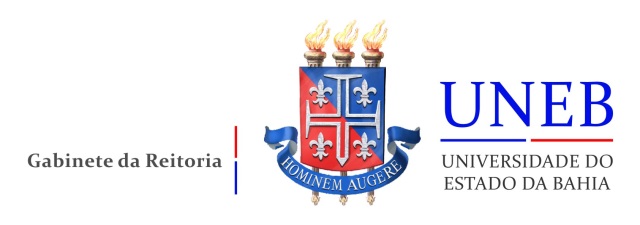 ANEXO 5FORMULÁRIO PARA CANDIDATOS COM NECESSIDADES ESPECIAISDECLARAÇÃO DE PORTADOR DE NECESSIDADES ESPECIAISEu,_________________________________________________________________________, portador (a) do RG __________________, CPF ___________________, candidato (a) a uma vaga no curso de Pós-Graduação Stricto sensu em Ciências Farmacêuticas (PPGFARMA), da Universidade do Estado da Bahia, declaro ser portador (a) de necessidades especiais, Código Internacional de Doenças (CID): _______, a saber _______________________________________________________________________________________________________________ e que, portanto, necessitarei de auxílio durante a etapa: ____ da seleção, conforme discriminado: ________________________________________________________________________________________________________________________________________________________________________________________________________________________________________________________________________________________________________________.Salvador, _____ de _______________ de ______.____________________________________________Assinatura do(a) declarante